373_Agenda_AG-nCoV-Sitzung_2021-01-18.pdfAnzahl der Vorkommen von 'ZeroCovid': 2Seite: 1nal o Fallzahlen/Todesfalle FG32 o Syndromische Surveillance (mittwochs) FG36 o Testkapazität und Testungen (mittwochs) FG37 o Zahlen zum DIVI-Intensivregister (mittwochs) | MF4 2 Internationales (nur freitags) ZIG e 3 Update Digitale Projekte (nur montags) | | 4 Aktuelle Risikobewertung e alle 5 Kommunikation BZgA e Presse 6 Strategie Fragen Alle a) Allgemein e ZeroCOVID VPras es (Powerpoint) Pras e Modellierungsstudie (mittwochs) 1 b) RKI-intern e FAQ zu Quarantäne bei Genesenen/ Musterquarantaneverordnung FG38 e FAQ zu FFP2-Masken FG14 7 Dokumente Alle VS - NUR FÜR DEN DIENSTGEBRAUCH Einstufung aufgehoben am 11.01.2023 durch VPräs Lagezentrum des RKI Agenda des COVID-19 Krisenstabs 1 Agenda Krisenstab-Sit *****Seite: 1l o Fallzahlen/Todesfälle o Syndromische Surveillance (mittwochs) o Testkapazität und Testungen (mittwochs) o Zahlen zum DIVI-Intensivregister (mittwochs) ZIG1 FG32 FG36 FG37 MF4 2 Internationales (nur freitags)  ZIG 3 Update Digitale Projekte (nur montags) 4 Aktuelle Risikobewertung  alle 5 Kommunikation  BZgA Presse 6 Strategie Fragen a) Allgemein  ZeroCOVID  (Powerpoint)  Modellierungsstudie (mittwochs) b) RKI-intern  FAQ zu Quarantäne bei Genesenen/ Musterquarantäneverordnung  FAQ zu FFP2-Masken Alle VPräs Präs P4/ FG38 FG14 7 Dokumente Alle *****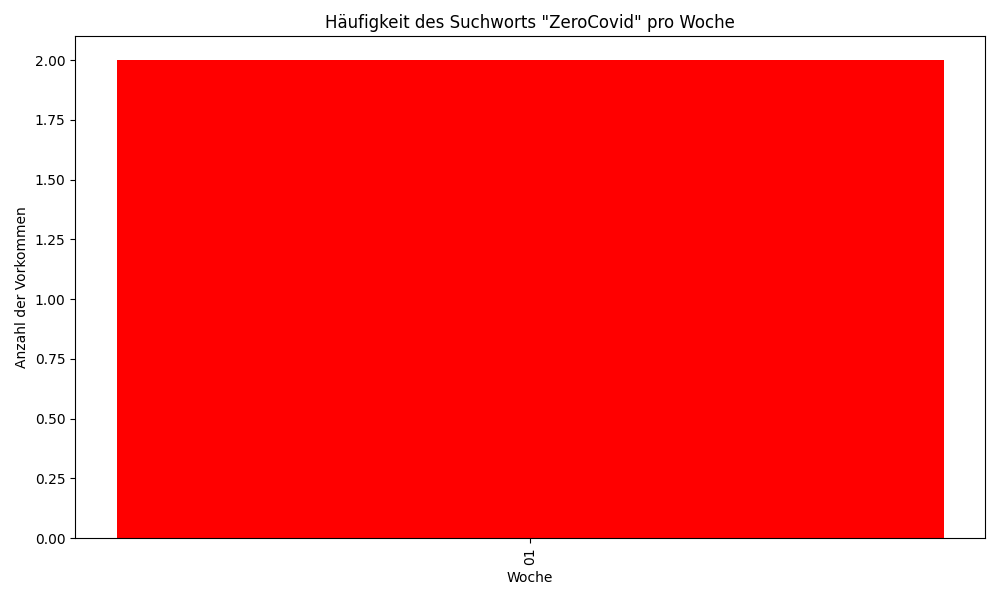 